Załącznik nr 5 do Regulaminu przyznawania stypendium dla studentów i pracowników  Uniwersytetu Ekonomicznego we Wrocławiu  w ramach darowizny Programu Santander Universidades  prowadzonego przez Bank Zachodni WBK S.A. Wrocław, dnia ……………. Data wpływu rozliczenia (uzupełnia CZP) ……………… ROZLICZENIE zawierające zestawienie kwot wydatkowanych od dnia przyznania stypendium na pokrycie kosztów związanych z rozwojem naukowym i badawczym, wymianą międzynarodową, poprzez udział w konferencjach naukowych i badawczych lub poprzez wymianę studencką   przez........................................................................................................................................... ( imię i nazwisko ) Kwota stypendium …………………………………………………………………………….. 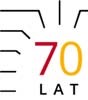 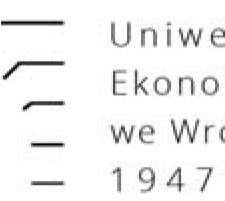 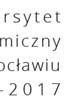 Opis celu na jaki zostało wydatkowane przyznane stypendium:………………………………………………………………………………………………….. ………………………………………………………………………………………………….. ………………………………………………………………………………………………….. ………………………………………………………………………………………………….. Zestawienie faktur1, rachunków, kopii dokumentów finansowych: 1  Faktura musi być wystawiona na Stypendystę. ul. Koomandorska 118/120, 53‐345 Wrocław tel. 711 368 01 00 • fax  71 3672778 www..ue.wroc.pl 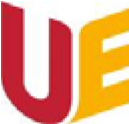 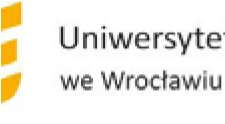 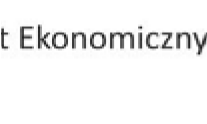 Załączniki dokumentujące wydatki: 1. ………………………………………………… 2. ………………………………………………… 3. ……………………………………………….... 4. ……………………………………….…..……. Prawdziwość powyższych danych potwierdzam własnoręcznym podpisem Wrocław,  .......................................................... 	 .......................................................   	data 	podpis  	                                                       studenta/doktoranta/pracownika Oświadczam, że: ww. dokumenty nie posłużyły i nie posłużą do rozliczenia innego przedsięwzięcia finansowanego ze środków publicznych.   	                                                       studenta/doktoranta/pracownika ul. Koomandorska 118/120, 53‐345 Wrocław tel. 711 368 01 00 • fax  71 3672778 www..ue.wroc.pl L.p. Nr i data  faktury/rachunku Rodzaj wydatku Kwota brutto Razem:Razem:Razem:Wrocław,  ..........................................................  	data  .......................................................  podpis 